Приложение 1Образец оформления титульного листа курсовой работыЗащищена с оценкой _______________ Протокол № ____ от _______________Курсовая работаНАИМЕНОВАНИЕ ТЕМЫ, СОГЛАСОВАННОЕ С РУКОВОДИТЕЛЕМстудентки 41 группыИвановой Марии Ивановныспециальность 34.02.01Сестринское делоСпециальность 31.02.01Лечебное делоРуководительПетрова Н. А.Санкт-Петербург20__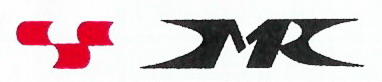 Комитет по здравоохранению Санкт-ПетербургаСанкт-Петербургское государственное бюджетное профессиональное образовательное учреждение«Медицинский колледж № 1»